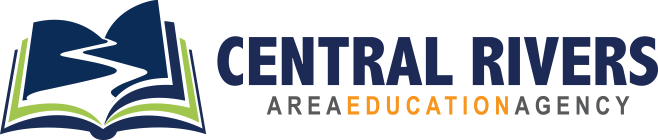 INFORMATION TALKTALKING WITH YOUNG CHILDRENInformation Talk is describing objects, actions, thoughts and feelings.  We use it to help build a child’s understanding of language.Information Talk is more effective when we:Position ourselves on the child’s level.Use an expressive voice and face.Match our words to what the child is experiencing.Use a comfortable pace.Incorporate into daily routines.Created by Central Rivers AEA Speech-Language Pathologists (2007) to accompany “First Steps:Supporting Early Language Development” (Video Training Series); Portland, OR: Educational Productions, Inc. 1995.LET’S TALKFirst Steps to Conversation1.	Show your interest.Get down to the child’s level.Give eye contact.  Facial expressions, voice, and gestures also signal interest!Focus attention on what the child is doing.2.	Information TalkParallel Talk: state the actions of the child.	e.g. “You are pushing the car.”  “You made it crash.”Description: state what the child is playing with, touching, or seeing.	e.g. “There’s a big tree.” “The soup is hot.” “See the furry kitty.”Self-Talk: state what you are doing while the child watches you.	e.g. “I’m tying my shoe.” “I’m combing my hair.” “I’m eating toast.” 3.	Expansion: add more words to a short sentence that 	the child uses to talk about objects or actions. Expansion Plus: add one or more short sentences to a baby sentence that the child says.4.	Limit Closed Questions: ones that tend to elicit only 	one-or two-word responses.5.	Indirect Correction: after saying something incorrectly, 	the child hears the correct words to what he said	without interrupting his message.  E.g. Child: “Him come to 	dinner.”  Response:  “That’s right.  He did come to dinner.  He sat with us.”Created by Central Rivers AEA Speech-Language Pathologists (2007) to accompany “Good Talking With You: Language Acquisition Through Conversation” (Video Training Series); Portland, OR: Educational Productions, Inc. 1987.